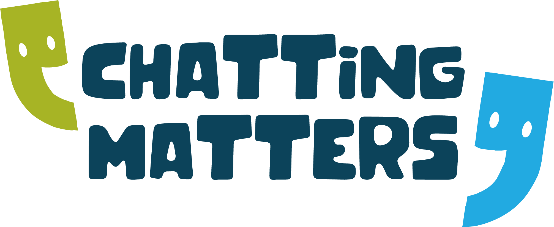 PA Employer Peer Mentor Meetings 2023(Every Month, Wednesday 1-2pm)DATES18TH JANUARY 2023                                             15TH FEBRUARY 2023                                                15TH MARCH 202312TH APRIL 202317TH MAY 202314TH JUNE 202319TH JULY 202316TH AUGUST 202313TH SEPTEMBER 202318TH OCTOBER 202315TH NOVEMBER 202313TH DECEMBER 2023 For the zoom link, please contact either  sharon@ailn.org Tel: 07771 746604 or  claire@ailn.org Tel: 07774490463               